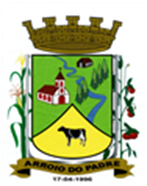 ESTADO DO RIO GRANDE DO SULMUNICÍPIO DE ARROIO DO PADREGABINETE DO PREFEITOLei 1.789, de 24 de janeiro de 2017.Autoriza o Município de Arroio do Padre a realizar abertura de Crédito Adicional Suplementar no Orçamento Municipal de 2017.O Prefeito Municipal de Arroio do Padre, Sr. Leonir Aldrighi Baschi, faz saber que a Câmara Municipal de Vereadores aprovou e eu sanciono e promulgo a seguinte Lei. Art. 1° Fica autorizado o Município de Arroio do Padre, Poder Executivo, a realizar abertura de Crédito Adicional Suplementar no Orçamento do Município para o exercício de 2017, no seguinte programa de trabalho e respectivas categorias econômicas e conforme as quantias indicadas:06 – Secretaria da Agricultura, Meio Ambiente e Desenvolvimento02 – Serviços de Atendimento a Produção20 – Agricultura 609 – Defesa Agropecuária0109 – Fortalecendo a Agricultura Familiar2.605 – Manutenção do Serviço de Inspeção Municipal3.1.90.11.00.00.00 – Vencimentos e Vantagens Fixas. R$ 8.200,00 (oito mil e duzentos reais)3.1.90.13.00.00.00 – Obrigações Patronais. R$ 1.800,00 (um mil e oitocentos reais)Fonte de Recurso: 0001 – Livre	Valor total do Crédito Adicional Suplementar: R$ 10.000,00 (dez mil reais)Art. 2° Servirão de cobertura para o Crédito Adicional Suplementar de que trata o art. 1° desta Lei, recursos provenientes do superávit financeiro verificado no exercício de 2016, no valor de R$ 10.000,00 (dez mil reais), na Fonte de Recurso: 0001 – Livre.Art. 3° Esta Lei entra em vigor na data de sua publicação.Arroio do Padre, 24 de janeiro de 2017. Visto TécnicoLoutar PriebSecretário de Administração, Planejamento,Finanças, Gestão e Tributo  ___________________________________Leonir Aldrighi BaschiPrefeito Municipal